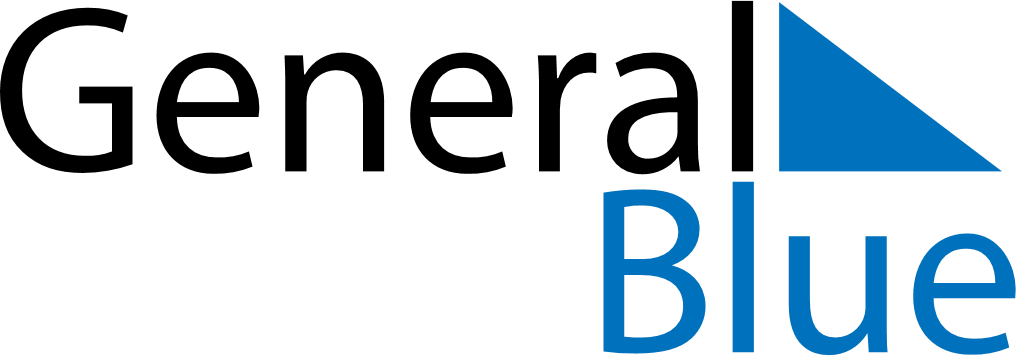 September 2024September 2024September 2024September 2024September 2024September 2024Changchun, Jilin, ChinaChangchun, Jilin, ChinaChangchun, Jilin, ChinaChangchun, Jilin, ChinaChangchun, Jilin, ChinaChangchun, Jilin, ChinaSunday Monday Tuesday Wednesday Thursday Friday Saturday 1 2 3 4 5 6 7 Sunrise: 5:02 AM Sunset: 6:15 PM Daylight: 13 hours and 12 minutes. Sunrise: 5:03 AM Sunset: 6:13 PM Daylight: 13 hours and 10 minutes. Sunrise: 5:04 AM Sunset: 6:11 PM Daylight: 13 hours and 7 minutes. Sunrise: 5:05 AM Sunset: 6:09 PM Daylight: 13 hours and 4 minutes. Sunrise: 5:06 AM Sunset: 6:08 PM Daylight: 13 hours and 1 minute. Sunrise: 5:07 AM Sunset: 6:06 PM Daylight: 12 hours and 58 minutes. Sunrise: 5:09 AM Sunset: 6:04 PM Daylight: 12 hours and 55 minutes. 8 9 10 11 12 13 14 Sunrise: 5:10 AM Sunset: 6:02 PM Daylight: 12 hours and 52 minutes. Sunrise: 5:11 AM Sunset: 6:00 PM Daylight: 12 hours and 49 minutes. Sunrise: 5:12 AM Sunset: 5:59 PM Daylight: 12 hours and 46 minutes. Sunrise: 5:13 AM Sunset: 5:57 PM Daylight: 12 hours and 43 minutes. Sunrise: 5:14 AM Sunset: 5:55 PM Daylight: 12 hours and 40 minutes. Sunrise: 5:15 AM Sunset: 5:53 PM Daylight: 12 hours and 37 minutes. Sunrise: 5:16 AM Sunset: 5:51 PM Daylight: 12 hours and 34 minutes. 15 16 17 18 19 20 21 Sunrise: 5:18 AM Sunset: 5:49 PM Daylight: 12 hours and 31 minutes. Sunrise: 5:19 AM Sunset: 5:47 PM Daylight: 12 hours and 28 minutes. Sunrise: 5:20 AM Sunset: 5:46 PM Daylight: 12 hours and 25 minutes. Sunrise: 5:21 AM Sunset: 5:44 PM Daylight: 12 hours and 22 minutes. Sunrise: 5:22 AM Sunset: 5:42 PM Daylight: 12 hours and 19 minutes. Sunrise: 5:23 AM Sunset: 5:40 PM Daylight: 12 hours and 16 minutes. Sunrise: 5:24 AM Sunset: 5:38 PM Daylight: 12 hours and 13 minutes. 22 23 24 25 26 27 28 Sunrise: 5:26 AM Sunset: 5:36 PM Daylight: 12 hours and 10 minutes. Sunrise: 5:27 AM Sunset: 5:35 PM Daylight: 12 hours and 7 minutes. Sunrise: 5:28 AM Sunset: 5:33 PM Daylight: 12 hours and 4 minutes. Sunrise: 5:29 AM Sunset: 5:31 PM Daylight: 12 hours and 1 minute. Sunrise: 5:30 AM Sunset: 5:29 PM Daylight: 11 hours and 58 minutes. Sunrise: 5:31 AM Sunset: 5:27 PM Daylight: 11 hours and 55 minutes. Sunrise: 5:32 AM Sunset: 5:25 PM Daylight: 11 hours and 52 minutes. 29 30 Sunrise: 5:34 AM Sunset: 5:23 PM Daylight: 11 hours and 49 minutes. Sunrise: 5:35 AM Sunset: 5:22 PM Daylight: 11 hours and 46 minutes. 